MATHEMATIQUES MSDu 15 au 19 juinPage 2 à 3 : Dénombrer des quantités – construire des collections   Page 4 à 5 :  Compléter des collections – travail sur notion « autant que »Page 6 à 7 : Dénombrer des quantitésPage 8 : Ranger du plus grand au plus petitPage 9 à 10 : Poursuivre un algorithmePage 11 : compter des objets écrire les nombres Page 12 : tableau à double entréePage 13 à 15 : situation de recherche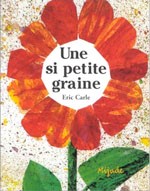 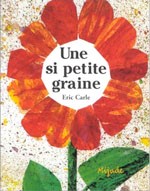 Colle le nombre d’objets demandés  Colle les fleurs pour qu’il y ait autant de graines que de fleurs.  Ecris dans chaque case combien il y a de fleurs.	   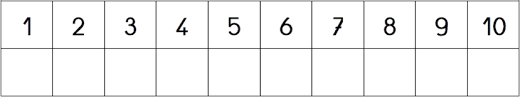                           Consigne : Colle les soleils du plus petit au plus grand. ------------------------------------------------------------------------------------------------------------------------------------------------------------------------------------------------------------------                                                   Une si petite graine. 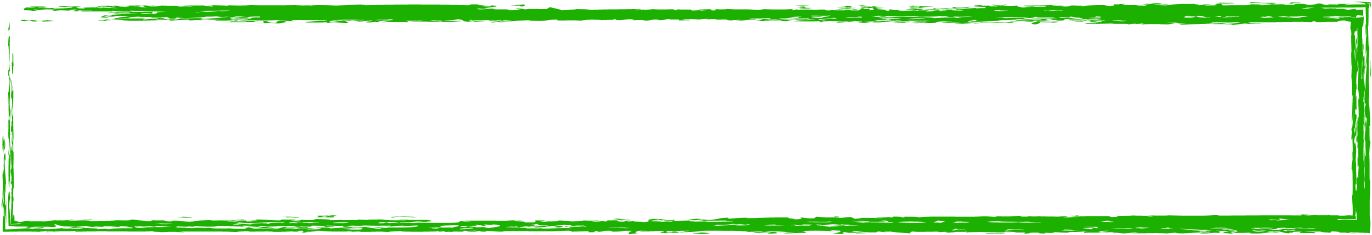 Poursuivre un algorithme  étiquettes à découper pour les algorithmes              Compte combien d’animaux tu vois et indique le dans le tableau.                                                                                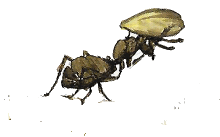 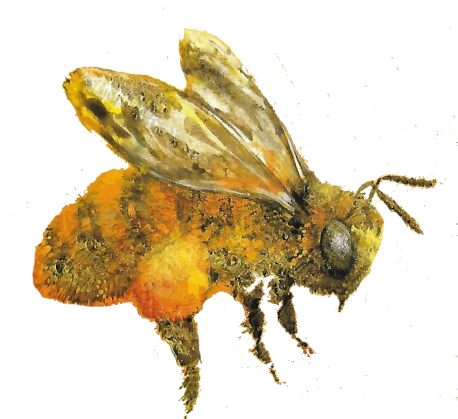 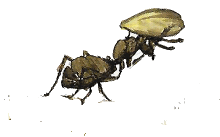 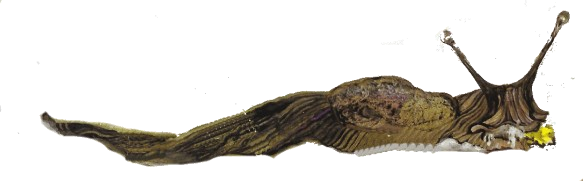 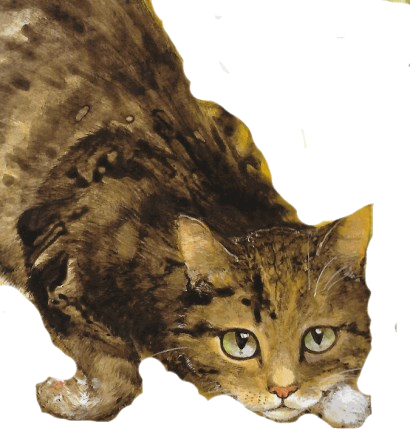 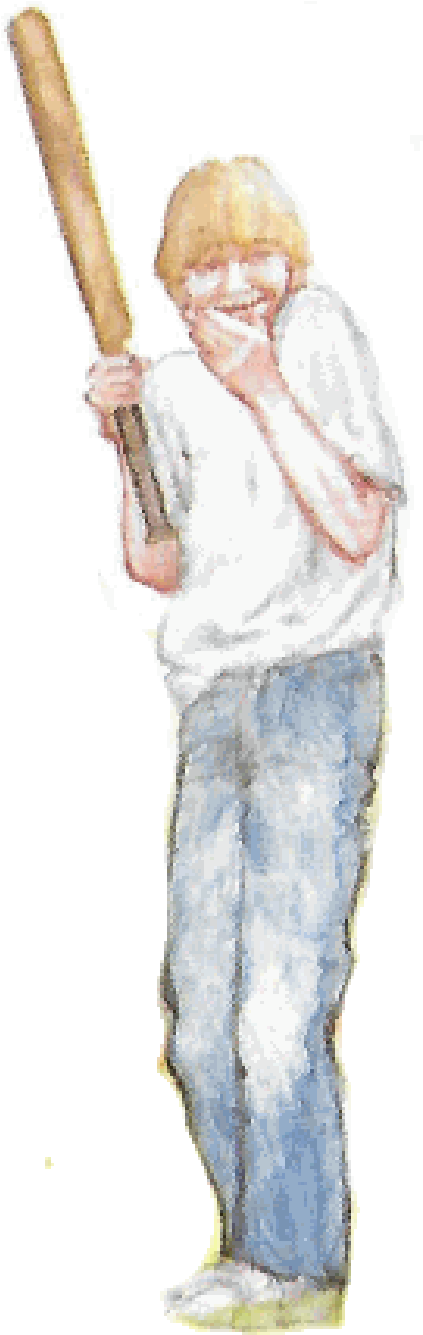 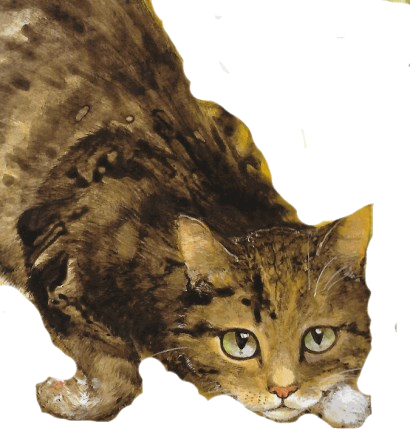 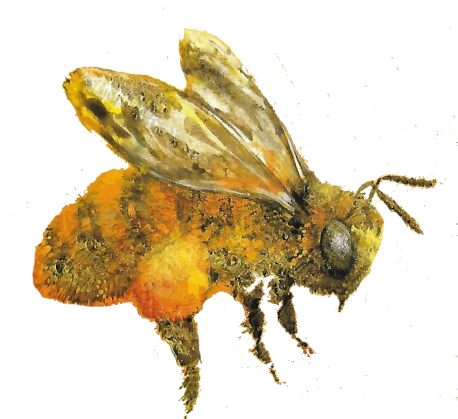 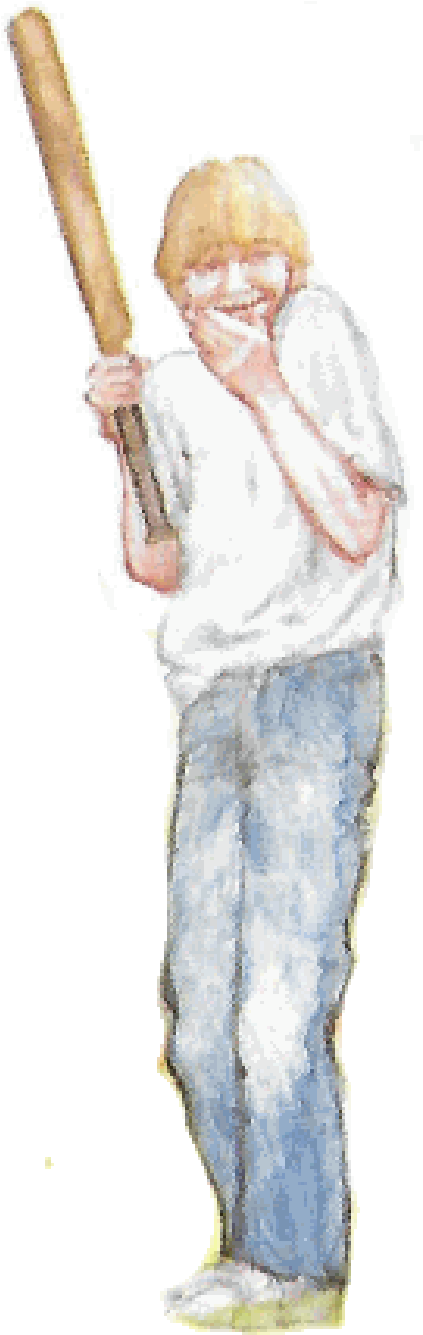 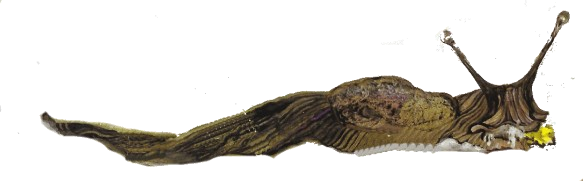 Tableau à double entrée : Dessine les formes géométriques et colorie les dans les bonnes cases.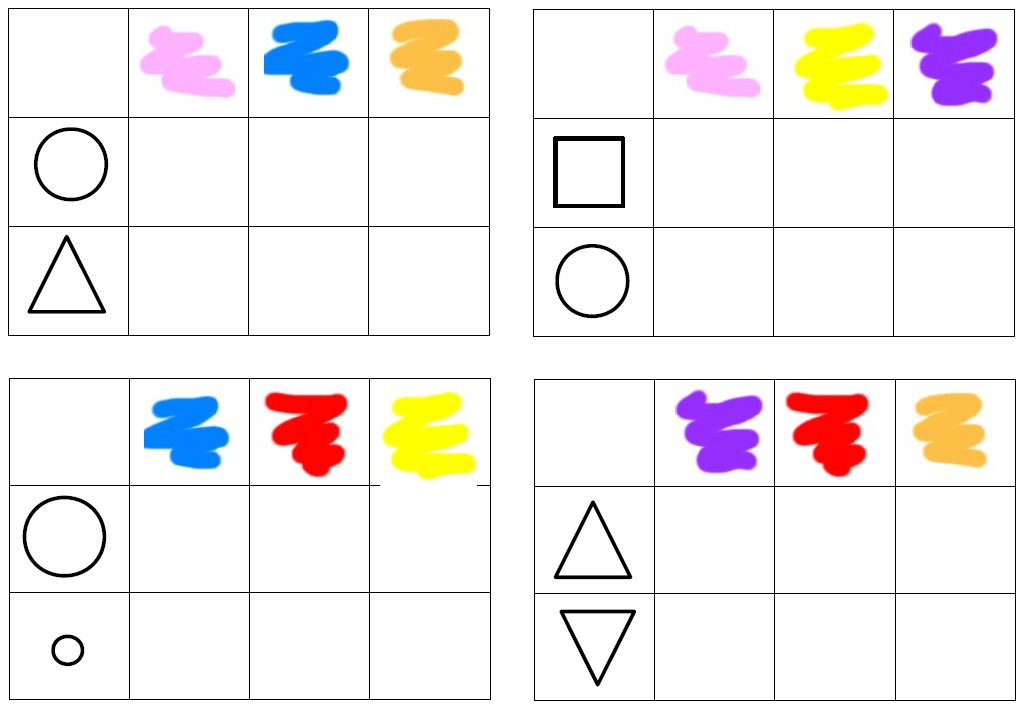 Situation de recherche :	Trouve toutes les associations	carré/triangle que	l’on peut faire avec 2 couleurs différentes.		                                                          	                                  Quand tu as trouvé, colle les carrés et les triangles sur les maisons. Elles doivent toutes être différentes.Choisis 2 couleurs, colorie 2 triangles d’une couleur et deux autres d’une autre couleur. Découpe.Prends les mêmes couleurs que pour les triangles. Colorie 2 carrés d’une couleur et les 2 autres d’une autre couleur. Découpe.6 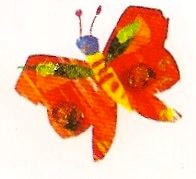 8 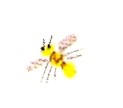 10 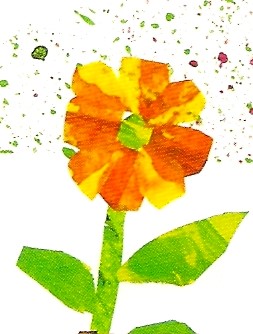 7 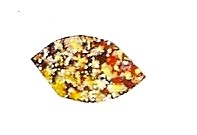 5 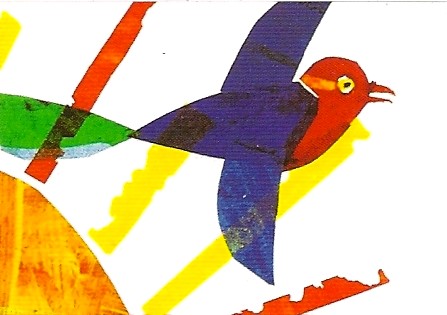 9 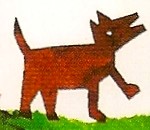 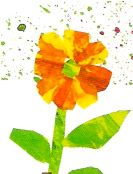 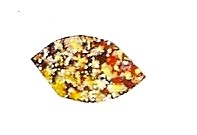 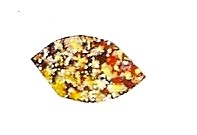 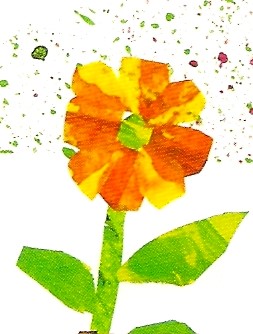 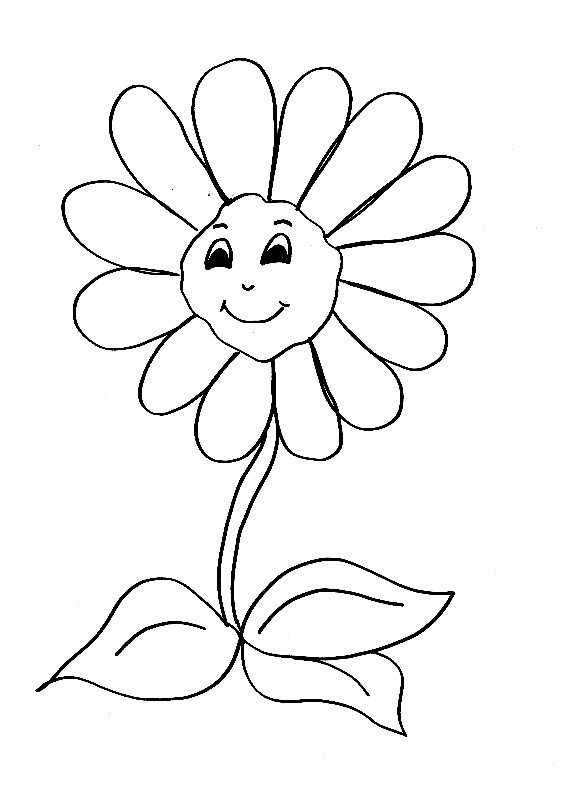 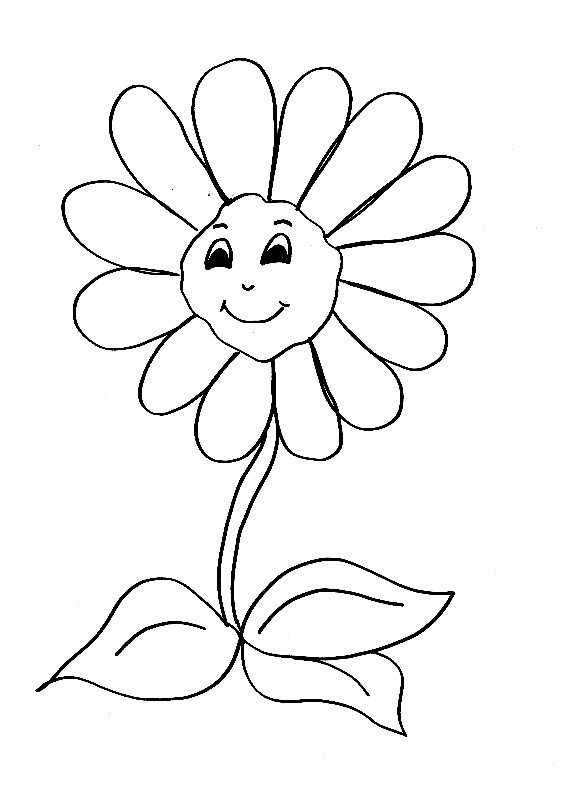 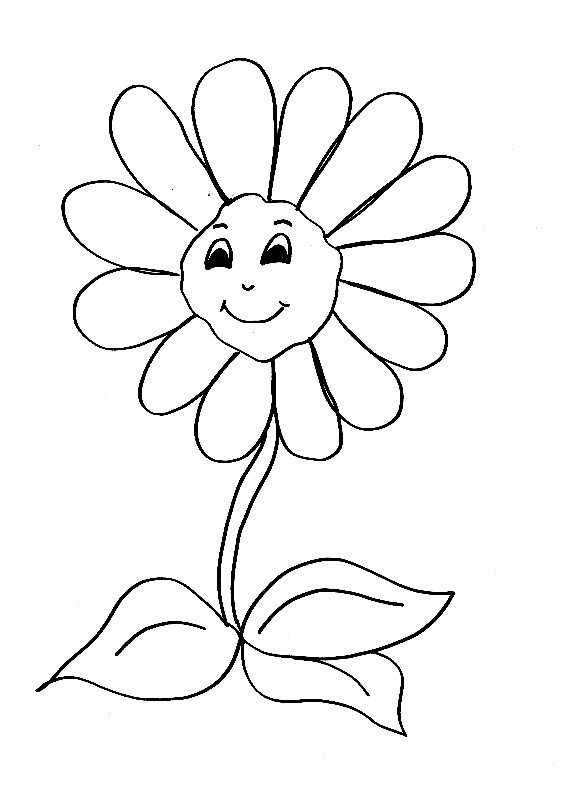 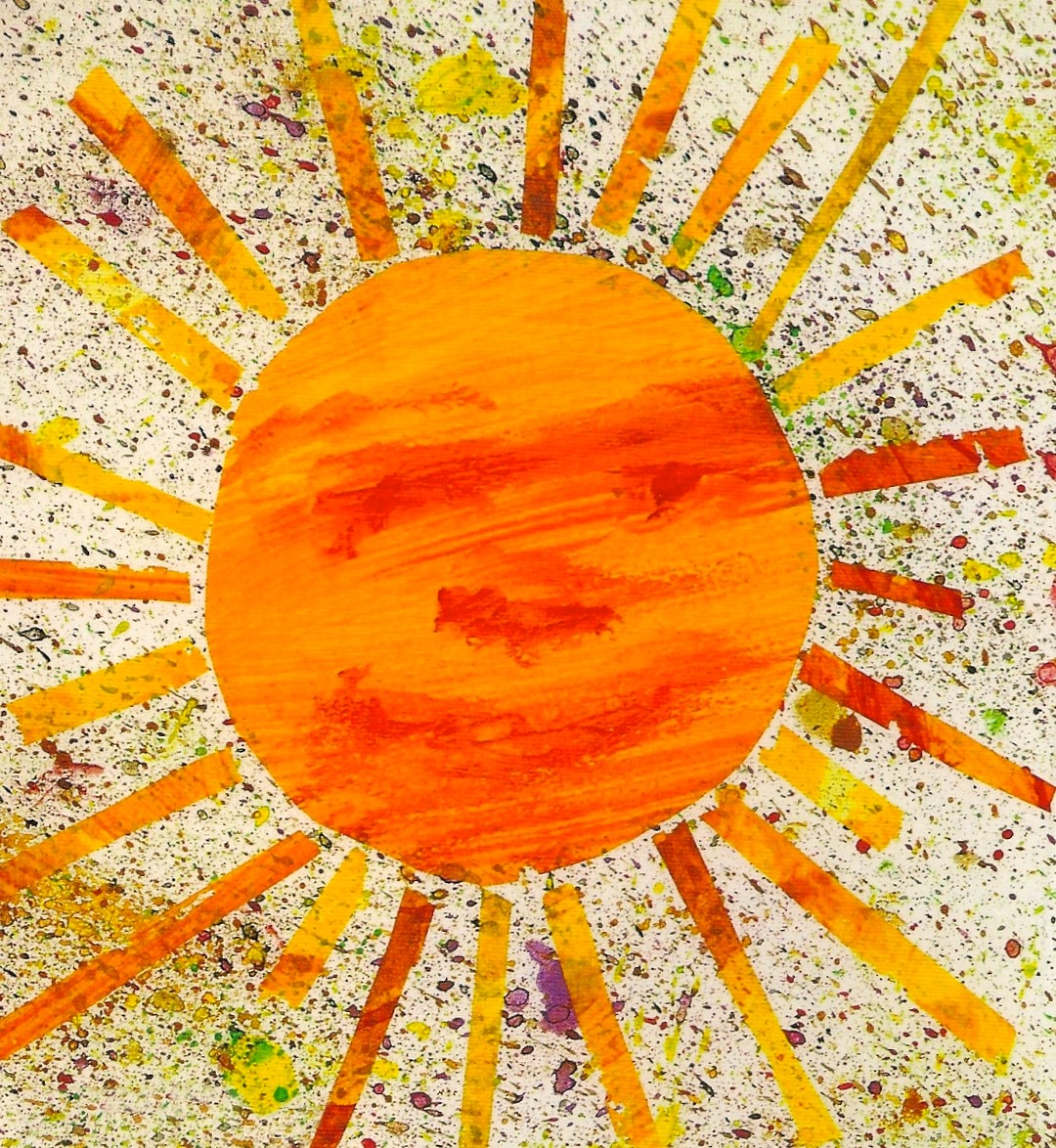 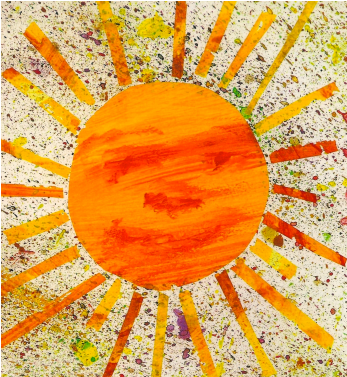 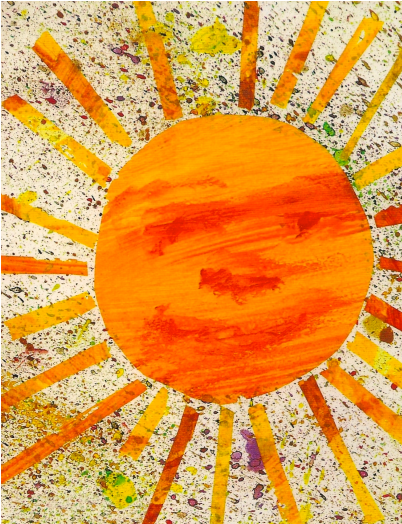 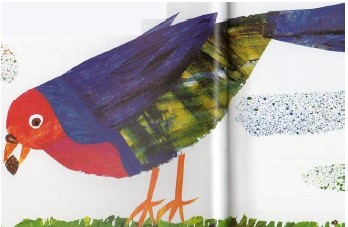 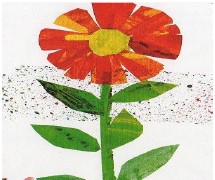 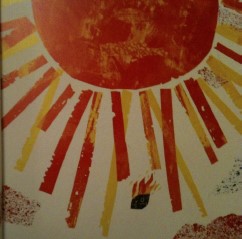 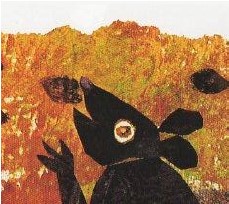 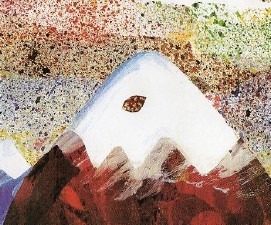 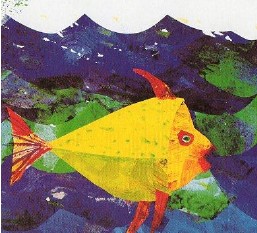 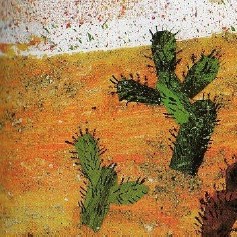 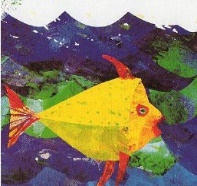 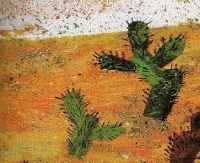 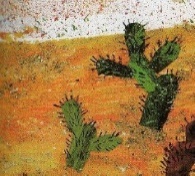 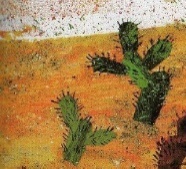 